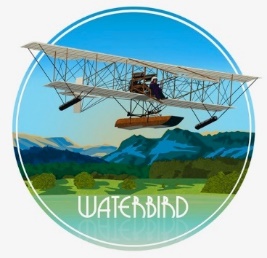 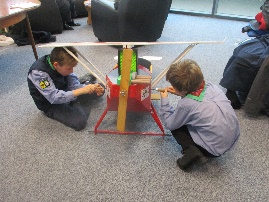 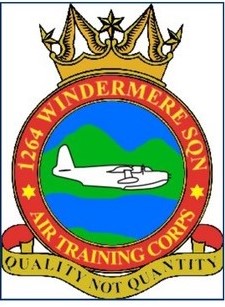 The Lakes Flying Company Ltd          &        Windermere Air Cadets                                                            invite you to anAviation Activities Day for Young People aged 5-16Saturday 20th April 202410am-12noon/ 12noon-2pm/ 2pm-4pmAt the Marchesi Centre, Holly Road, Windermere, LA23 2AF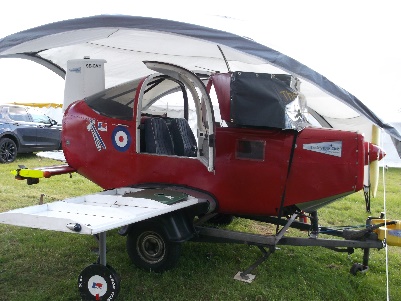 Activities include: Aeroplane full size simulator, flight simulator, radio-controlled aeroplane simulator, launch glider models build and flight, pedal plane construction, Waterbird Seaplane and Windermere aviation history, aircraft caricature and puzzles activity, identifying military aircraft which transit Windermere - and much more. Participants under 12 years must be accompanied by an adult.                          No admission charge. Three sessions as above. Waterbird website www.waterbird.org.uk   phone 07786 918176